Pravimo sladoled!Šta nam treba? Reši pitalicu, iseci sličicu i zalepi je u njeno polje!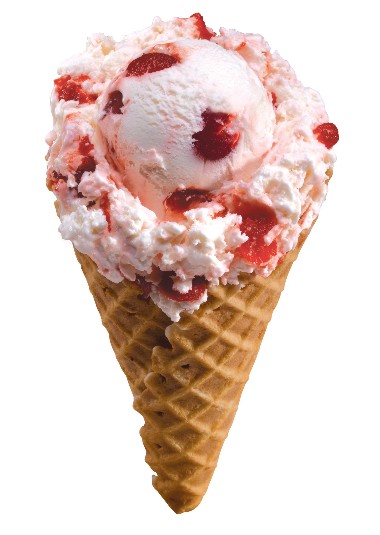 Bele boje, tečnost je, piju ga bebe a daje nam ga krava...Bele boje, slatko je, pravi ga fabrika, ima ga u svakoj torti...Zdravo je, raznovrsno, jedu ga i ljudi i životinje, nije povrće nego...Braon je boje, deca je vole, topi se u ustima, ali i pod prstima...Kad ga snese, kaže: ko-ko-da!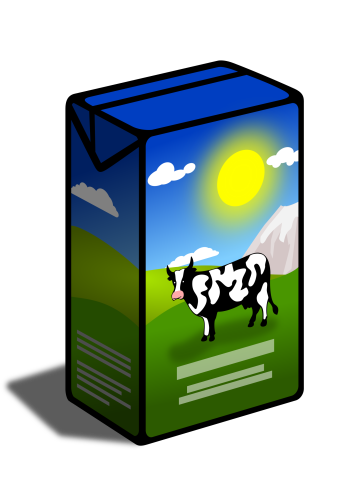 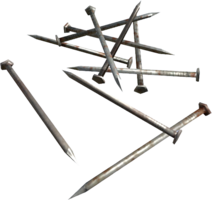 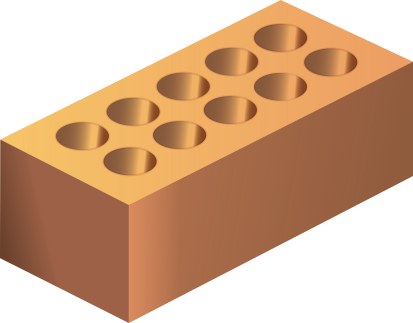 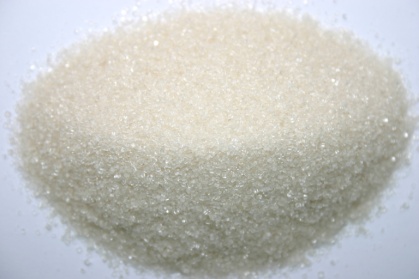 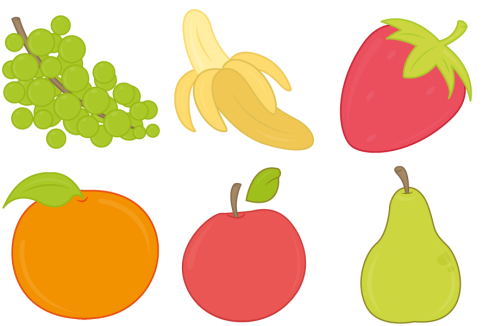 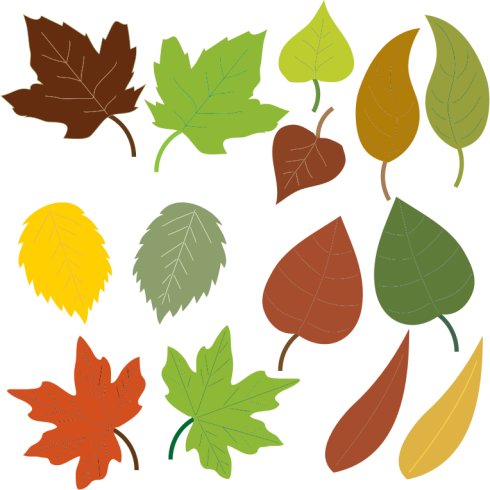 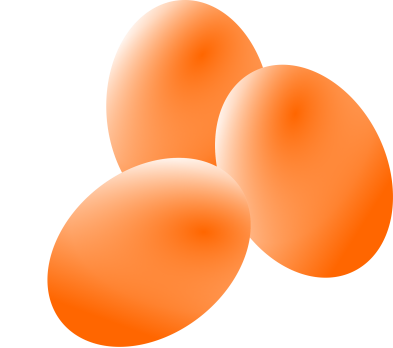 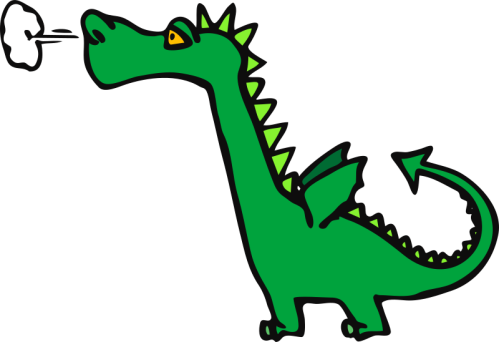 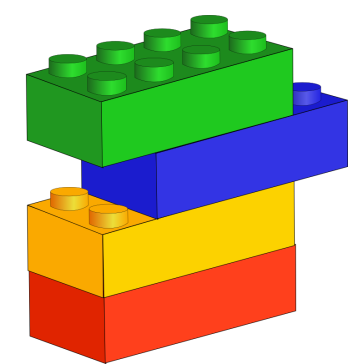 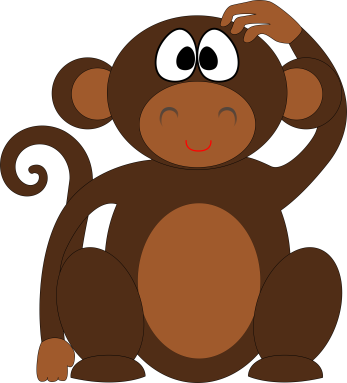 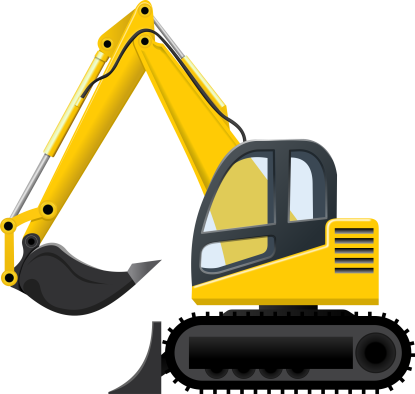 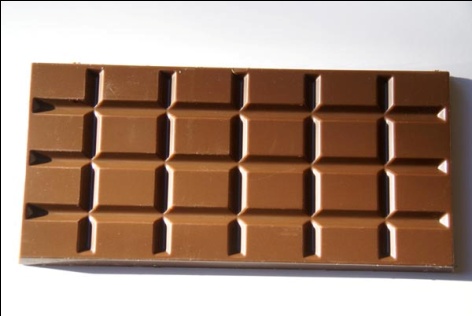 